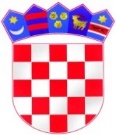 Republika HrvatskaMinistarstvo rada, mirovinskoga sustava,obitelji i socijalne politikeUlica grada Vukovara 78
10 000 ZagrebMIŠLJENJEO KANDIDATU/KANDIDATKINJI ZA DODJELU NAGRADE UDOMITELJIMA ZA IZNIMNE USPJEHE OSTVARENE U PROMICANJU I OBAVLJANJU UDOMITELJSTVAZA 2024. GODINUPODACI O NADLEŽNOM PODRUČNOM UREDU HRVATSKOG ZAVODA ZA SOCIJALNI RADPODACI O NADLEŽNOM PODRUČNOM UREDU HRVATSKOG ZAVODA ZA SOCIJALNI RADPODACI O NADLEŽNOM PODRUČNOM UREDU HRVATSKOG ZAVODA ZA SOCIJALNI RADPODACI O NADLEŽNOM PODRUČNOM UREDU HRVATSKOG ZAVODA ZA SOCIJALNI RADPODACI O NADLEŽNOM PODRUČNOM UREDU HRVATSKOG ZAVODA ZA SOCIJALNI RADNaziv nadležnog PU Hrvatskog zavoda za socijalni radAdresa nadležnog PU Hrvatskog zavoda za socijalni radIme i prezime voditelja PU Hrvatskog zavoda za socijalni radPODACI O DOZVOLI ZA OBAVLJANJE UDOMITELJSTVA KANDIDATA/KANDIDATKINJEPODACI O DOZVOLI ZA OBAVLJANJE UDOMITELJSTVA KANDIDATA/KANDIDATKINJEPODACI O DOZVOLI ZA OBAVLJANJE UDOMITELJSTVA KANDIDATA/KANDIDATKINJEIme i prezime kandidata/kandidatkinjeKategorija nagrade za koju se daje mišljenje(Nagrada za životno djelo/Godišnja nagrada)Vrsta udomiteljstva koju kandidat/kandidatkinja obavlja(tradicionalno/standardno/specijalizirano)Vrsta korisnika za koju kandidat/kandidatkinja obavlja udomiteljstvo (odrasla osoba, dijete ili mlađa punoljetna osoba)PODACI O ISPUNJAVANJU KRITERIJA ZA DODJELU NAGRADEPODACI O ISPUNJAVANJU KRITERIJA ZA DODJELU NAGRADEPODACI O ISPUNJAVANJU KRITERIJA ZA DODJELU NAGRADEPODACI O ISPUNJAVANJU KRITERIJA ZA DODJELU NAGRADEPODACI O ISPUNJAVANJU KRITERIJA ZA DODJELU NAGRADEPODACI O ISPUNJAVANJU KRITERIJA ZA DODJELU NAGRADEPODACI O ISPUNJAVANJU KRITERIJA ZA DODJELU NAGRADEGodina izdavanja 1. dozvole za obavljanje udomiteljstva kandidatu/kandidatkinji(kriterij za Nagradu za životno djelo – najmanje 20 godina)Godina izdavanja 1. dozvole za obavljanje udomiteljstva kandidatu/kandidatkinji(kriterij za Nagradu za životno djelo – najmanje 20 godina)Godina izdavanja 1. dozvole za obavljanje udomiteljstva kandidatu/kandidatkinji(kriterij za Nagradu za životno djelo – najmanje 20 godina)Godina izdavanja 1. dozvole za obavljanje udomiteljstva kandidatu/kandidatkinji(kriterij za Nagradu za životno djelo – najmanje 20 godina)Kandidat/kandidatkinja osigurava uslugu smještaja u kriznim situacijama (hitni prijam)(DA ili NE)Kandidat/kandidatkinja osigurava uslugu smještaja u kriznim situacijama (hitni prijam)(DA ili NE)Kandidat/kandidatkinja osigurava uslugu smještaja u kriznim situacijama (hitni prijam)(DA ili NE)Kandidat/kandidatkinja osigurava uslugu smještaja u kriznim situacijama (hitni prijam)(DA ili NE)Kandidat/kandidatkinja je osoba mlađe ili srednje životne dobi (mlađi od 50 godina)(DA ili NE)Kandidat/kandidatkinja je osoba mlađe ili srednje životne dobi (mlađi od 50 godina)(DA ili NE)Kandidat/kandidatkinja je osoba mlađe ili srednje životne dobi (mlađi od 50 godina)(DA ili NE)Kandidat/kandidatkinja je osoba mlađe ili srednje životne dobi (mlađi od 50 godina)(DA ili NE)Kandidat/kandidatkinja obavlja udomiteljstvo u neprekinutom trajanju od …(upisati vremensko razdoblje obavljanja udomiteljstva – godine, mjeseci…)Kandidat/kandidatkinja obavlja udomiteljstvo u neprekinutom trajanju od …(upisati vremensko razdoblje obavljanja udomiteljstva – godine, mjeseci…)Kandidat/kandidatkinja obavlja udomiteljstvo u neprekinutom trajanju od …(upisati vremensko razdoblje obavljanja udomiteljstva – godine, mjeseci…)Kandidat/kandidatkinja obavlja udomiteljstvo u neprekinutom trajanju od …(upisati vremensko razdoblje obavljanja udomiteljstva – godine, mjeseci…) _______________________________________                                                                                  _______________________________________                                                                                 MIŠLJENJE NADLEŽNOG PODRUČNOG UREDA HRVATSKOG ZAVODA ZA SOCIJALNI RADMIŠLJENJE NADLEŽNOG PODRUČNOG UREDA HRVATSKOG ZAVODA ZA SOCIJALNI RADMIŠLJENJE NADLEŽNOG PODRUČNOG UREDA HRVATSKOG ZAVODA ZA SOCIJALNI RADMIŠLJENJE NADLEŽNOG PODRUČNOG UREDA HRVATSKOG ZAVODA ZA SOCIJALNI RADMIŠLJENJE NADLEŽNOG PODRUČNOG UREDA HRVATSKOG ZAVODA ZA SOCIJALNI RADMIŠLJENJE NADLEŽNOG PODRUČNOG UREDA HRVATSKOG ZAVODA ZA SOCIJALNI RADMIŠLJENJE NADLEŽNOG PODRUČNOG UREDA HRVATSKOG ZAVODA ZA SOCIJALNI RADMIŠLJENJE NADLEŽNOG PODRUČNOG UREDA HRVATSKOG ZAVODA ZA SOCIJALNI RADMIŠLJENJE NADLEŽNOG PODRUČNOG UREDA HRVATSKOG ZAVODA ZA SOCIJALNI RADUkratko opišite rezultate i postignuća kandidata/kandidatkinje koji, prema vašem mišljenju, predstavljaju značajan doprinos unaprjeđenju udomiteljstva.Ukratko opišite rezultate i postignuća kandidata/kandidatkinje koji, prema vašem mišljenju, predstavljaju značajan doprinos unaprjeđenju udomiteljstva.Ukratko opišite rezultate i postignuća kandidata/kandidatkinje koji, prema vašem mišljenju, predstavljaju značajan doprinos unaprjeđenju udomiteljstva.Ukratko opišite rezultate i postignuća kandidata/kandidatkinje koji, prema vašem mišljenju, predstavljaju značajan doprinos unaprjeđenju udomiteljstva.Ukratko opišite rezultate i postignuća kandidata/kandidatkinje koji, prema vašem mišljenju, predstavljaju značajan doprinos unaprjeđenju udomiteljstva.Ukratko opišite rezultate i postignuća kandidata/kandidatkinje koji, prema vašem mišljenju, predstavljaju značajan doprinos unaprjeđenju udomiteljstva.Ukratko opišite rezultate i postignuća kandidata/kandidatkinje koji, prema vašem mišljenju, predstavljaju značajan doprinos unaprjeđenju udomiteljstva.UUUdana   2024.  godinePotpis voditelja PU HZSRPotpis voditelja PU HZSRPotpis voditelja PU HZSRPečat